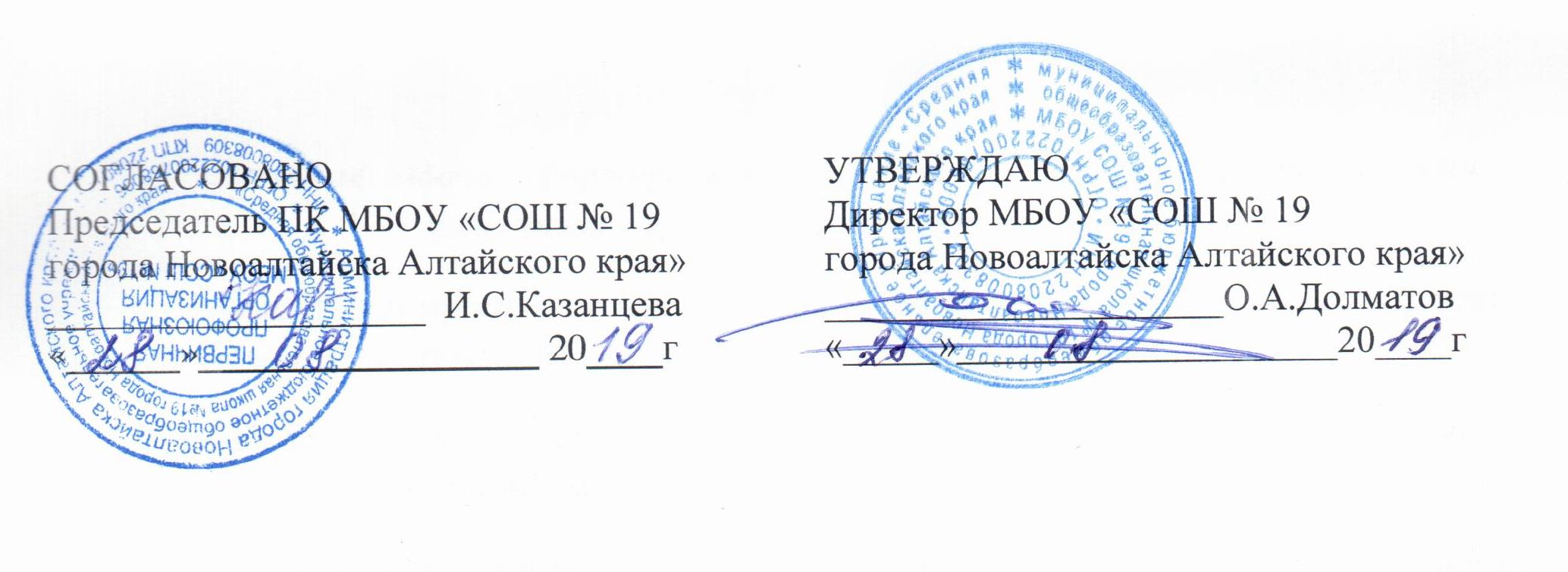 Положениео формировании системы взаимодействия  с родителями (законными представителями) обучающихся, о механизмах информирования родителей(законных представителей) обучающихся 1 - 11  классов об отсутствии обучающегося на занятиях и информирования родителей (законныхпредставителей) о самовольном уходе обучающегося из образовательнойорганизации, об информировании обучающихся и их родителей (законныхпредставителей) о правах, обязанностях и ответственности обучающихсяМБОУ «СОШ № 19 города Новоалтайска Алтайского края»1. Общие положения1.1  Правовая  основа  деятельности  МБОУ «СОШ № 19 города Новоалтайска Алтайского края»  по  исполнению  подп. "г" п. 3 Перечня поручений Президента Российской Федерации по итогам заседания Государственного Совета РФ от 23 декабря 2015 г.  № Пр-15  ГС  по формированию системы взаимодействия    ОО  с родителями (законными представителями) в целях оперативного информирования в случае выявления фактов отсутствия детей на учебных занятиях, а также создания безопасных условий обучения, воспитания обучающихся,  их содержания в соответствии с установленными нормами, обеспечивающими жизнь и здоровье обучающихся,  закреплёнными  в статье 28 "Компетенция, права, обязанности и ответственность  ОО"  Федерального  закона  N 273-ФЗ "Об образовании в РФ  от 29 декабря 2012 года "  и в соответствии подп.4 п1 ст14 ФЗ №120 от 24.06.1999 « Об основах системы профилактики безнадзорности и правонарушений несовершеннолетних» содержит:Механизм информирования родителями (законными представителями) обучающихся 1 – 11 классов об отсутствии обучающегося на занятиях и информирования родителей (законных представителей) о самовольном уходе обучающегося из школы (приложение №1);Порядок информирования обучающихся и их родителей (законных представителей) о правах, обязанностях и ответственности обучающихся (приложение № 2);Памятку о правах, обязанностях и ответственности в сфере образования родителей (законных представителей) несовершеннолетних обучающихся;Памятку родителям о действиях при пропусках уроков обучающимися;Алгоритм действий в случае самовольного ухода обучающегося из школ (приложение № 3).2.  Основные  задачи    формирования системы взаимодействия с родителями (законными представителями) обучающихся  -  выявление и пресечение фактов вовлечения несовершеннолетних в совершение правонарушений, преступлений и иных антиобщественных действий;-  социально-педагогическая реабилитация и оказание психологической  помощи учащимся, склонным к самовольным уходам; -  совместная деятельность с родителями, лицами, их заменяющими (родственниками) в устранении  причин и условий, способствующих предупреждению совершения несовершеннолетними самовольных уходов.Приложение 1Механизм информирования родителями (законными представителями) обучающихся 1 – 11 классов об отсутствии обучающегося на занятиях и информирования родителей (законных представителей) о самовольном уходе обучающегося из МБОУ «СОШ № 19 города Новоалтайска Алтайского края» 1.  Родители (законные представители) обучающихся 1-11  классов в обязательном порядке должны проинформировать образовательное учреждение, а именно  -  классного руководителя или администрацию школы об отсутствии обучающегося на занятиях в школе  с указанием причины отсутствия (форма1, 2).2.  При необходимости обучающемуся отлучиться из школы на некоторое время (посещение поликлиники, отъезд с родителями и др.) родители (законные представители) обучающегося обязаны написать на имя классного руководителя  заявление (записку)  в которой указать дату, время отсутствия ребенка в школе, с обязательным указанием того, что пропущенный материал будет изучен самостоятельно и будет выполнено в полном объеме домашнее задание.3.  Классные руководители 1-11  классов обязаны незамедлительно информировать родителей (законных представителей) обучающихся при самовольном уходе обучающегося из школы во время учебного процесса (приложение 3)4. Классные руководители 1- 11  классов обязаны по телефону сообщить родителям (законным представителям) об уходе обучающегося из школы в случае плохого самочувствия или передать обучающегося родителям (законным представителям).5. Классные руководители обязаны получить от родителей (законных представителей) обучающихся начальной школы,    информацию о контактных данных совершеннолетних  родственников обучающегося, с которыми можно взаимодействовать с целью решения вопроса о времени, когда родители (законные представители) заберут ребенка (с указанием телефонов данных людей), или заявление о том, что дети могут идти домой самостоятельно и родители берут на себя ответственность за безопасность ребенка на пути от школы до дома.6.    Классный руководитель в случае отмены (переноса) уроков должен    своевременно сообщить об изменениях и  обеспечить передачу обучающихся начальной школы родителям (законным представителям) и    обеспечить информирование родителей обучающихся, которые самостоятельно добираются домой.7. В случае оставления обучающихся школы в образовательной организации  после окончания учебного процесса,    классный руководитель, учитель,    оставивший  ребенка на дополнительные занятия, для участия в мероприятиях (по телефону или заранее письменно информирует) решает вопрос с родителями (законными представителями) о времени, когда родители (законные представители)  заберут обучающегося  после занятий или о времени, когда  обучающийся освободится и будет добираться самостоятельно домой.Форма 1Директору МБОУ «СОШ № 19 города  Новоалтайска Алтайского края» О.А.Долматову__________________________________(Ф.И.О. родителя полностью)Контактный телефон: __________________________________Заявление.Прошу Вас отпустить моего ребенка, _______________________________________,                                                                                     (Ф.И. ребенка полностью)учащегося _____ класса, с ___________ по _________ по причине _____________________________________________________________________________(указать дату или даты , указать значимую причину, по которой не будут посещаться занятия ребенком)____________________________________________________________________________ .Учебную задолженность моего ребенка, связанную с пропуском занятий, обязуюсь ликвидировать. В случае пропуска уроков, на которых проводились контрольные задания, обязуемся выполнить пропущенную работу по согласованию с учителем-предметником.На период отсутствия в  школе ответственность за жизнь, здоровье ребенка, прохождение учебного материала беру на себя."___" ____________20____года __________________________(подпись, расшифровка подписи)Форма 2Директору МБОУ «СОШ № 19 города  Новоалтайска Алтайского края» О.А.Долматову__________________________________(Ф.И.О. родителя полностью)Контактный телефон: __________________________________ИНФОРМАЦИОННОЕ ПИСЬМОДовожу до Вашего сведения, что __________________________________________,                                                                                                                                (Ф.И. ребенка полностью) учащий(ая)ся ______  класса, пропустил(а) уроки _________________________________                                                                                             (указать дату и перечислить уроки)__________________________________________________________________________________________________________________________________________________________по причине __________________________________________________________________ ____________________________________________________________________________. Учебную задолженность моего ребенка, связанную с пропуском занятий, обязуюсь ликвидировать. В случае пропуска уроков, на которых проводились контрольные задания, обязуемся выполнить пропущенную работу по согласованию с учителем-предметником. "_____" ____________ 20____ года _____________________________(подпись, расшифровка подписи) Приложение 2Порядокинформирования обучающихся и их родителей (законных представителей)  о правах, обязанностях и ответственности обучающихся1. Общие положения1.1. Предметом регулирования настоящего Порядка являются организация информирования обучающихся и их родителей (законных представителей)  МБОУ «СОШ № 19 города Новоалтайска Алтайского края» о  правах, обязанностях и ответственности обучающихся.1.2. Настоящий Порядок разработан в соответствии с Федеральным законом от 29.12.2012 N 273-ФЗ "Об образовании в Российской Федерации".2. Ответственность за организацию информирования обучающихся и их родителей (законных представителей) о правах, обязанностях и ответственности обучающихся:2.1. Приказом директора школы назначаются:2.1.1.  классные руководители  ответственными  лицами  за организацию работы в    ОО  по информированию обучающихся и их родителей (законных представителей) о правах, обязанностях и ответственности обучающихся в школе;2.1.2. ответственные лица за непосредственное информирование обучающихся и их родителей (законных представителей) о правах, обязанностях и ответственности обучающихся в  ОО при определенных условиях.2.2. Ответственные лица, указанные в пп. 1.1 и 1.2 настоящего раздела, в своей деятельности по организации информирования и непосредственному информированию обучающихся и их родителей (законных представителей) о правах, обязанностях и ответственности обучающихся в общеобразовательном учреждении:руководствуются настоящим Порядком;проводят соответствующее обучение (подготовку) в  ОО  1 раза в год в форме семинара  для родителей (законных представителей);взаимодействуют друг с другом по вопросам информирования обучающихся и их родителей (законных представителей) о правах, обязанностях и ответственности обучающихся в ОО.2.3. Ответственные лица за организацию работы по информированию и за непосредственное информирование обучающихся и их родителей (законных представителей) о правах, обязанностях и ответственности обучающихся в  ОО знают:права, обязанности  и ответственность обучающихся в    ОО  в соответствии с законодательством об образовании;права, обязанности и ответственность родителей (законных представителей) несовершеннолетних обучающихся в сфере образования в соответствии с законодательством об образовании;требования российского законодательства и других нормативных документов по обеспечению и защите прав обучающихся и их родителей (законных представителей);компетенцию, права, обязанности и ответственность общеобразовательного учреждения;права  и свободы педагогических работников, а также гарантии их реализации;обязанности и ответственность педагогических работников.2.4. Ответственное лицо в    ОО  за организацию работы по информированию обучающихся и их родителей (законных представителей) о правах, обязанностях и ответственности обучающихся в общеобразовательном учреждении:организует размещение и при необходимости обновление необходимой информации о правах, обязанностях и ответственности обучающихся в    ОО  на информационных стендах, официальном сайте  ОО и иных информационных ресурсах;организует информирование обучающихся и их родителей (законных представителей) по вопросам предоставления мер социальной поддержки и стимулирования обучающихся, пользования учебниками, учебными пособиями, средствами обучения и воспитания, организации питания обучающихся, транспортного обеспечения, охраны здоровья обучающихся, психолого-педагогической, медицинской и социальной помощи;организует изучение педагогическими работниками    ОО  и осуществляет контроль знаний педагогических работников законодательства  РФ  в части прав, обязанностей и ответственности обучающихся, компетенции, прав, обязанностей и ответственности  ОО, прав и свобод педагогических работников, а также гарантий их реализации, обязанностей и ответственности педагогических работников;обеспечивает контроль состояния  работы в    ОО  по информированию обучающихся и их родителей (законных представителей) о правах, обязанностях и ответственности обучающихся;предлагает руководителю    ОО, разрабатывает и в  пределах своей компетенции реализует мероприятия, направленные на совершенствование информирования обучающихся и их родителей (законных представителей) о правах, обязанностях и ответственности обучающихся.2.5. Ответственные лица за непосредственное информирование обучающихся и их родителей (законных представителей) о правах, обязанностях и ответственности обучающихся в общеобразовательном учреждении:информируют обучающихся и их родителей (законных представителей) о правах, обязанностях и ответственности обучающихся;информируют обучающихся и их родителей (законных представителей) по вопросам предоставления мер социальной поддержки и стимулирования обучающихся, пользования учебниками, учебными пособиями, средствами обучения и воспитания, организации питания обучающихся, транспортного обеспечения, охраны здоровья обучающихся, психолого-педагогической, медицинской и социальной помощи;обеспечивают размещение и при необходимости обновление необходимой информации о правах, обязанностях и ответственности обучающихся в общеобразовательном учреждении на информационных стендах в закрепленных за ними учебных комнатах ОО;обеспечивают наличие  Федерального закона от 29.12.2012 N 273-ФЗ "Об образовании в Р  Ф"непосредственно в закрепленной учебной комнате в электронном или печатном виде и доступном для обучающихся и их родителей (законных представителей);предлагают руководителю    ОО, соответствующему ответственному лицу в    ОО, разрабатывают и в пределах своей компетенции реализуют мероприятия, направленные на совершенствование информирования обучающихся и их родителей (законных представителей) о правах, обязанностях и ответственности обучающихся.2.6. Указанные в п. 2.1 настоящего раздела ответственные лица несут ответственность за организацию и непосредственное информирование обучающихся и их родителей (законных представителей) о правах, обязанностях и ответственности обучающихся в общеобразовательном учреждении в соответствии с требованиями действующего законодательства.3. Организация информирования обучающихся и их родителей (законных представителей) о правах, обязанностях и ответственности обучающихся в ОО:3.1. С целью информирования обучающихся и их родителей (законных представителей) о правах, обязанностях и ответственности обучающихся в общеобразовательном учреждении осуществляются следующие мероприятия:1) Информация о правах, обязанностях и ответственности обучающегося в виде выдержек из Федерального закона от 29.12.2012 N 273-ФЗ "Об образовании в РФ"  размещается на специальных информационных стендах    ОО:  в холле;  в учебных кабинетах.2) У руководства  ОО, а также у руководителей    МО  педагогических работников, классных руководителей в электронном или печатном виде имеется  Федеральный закон от 29.12.2012 N 273-ФЗ "Об образовании в Р  Ф", который доступен для обучающихся и их родителей (законных представителей), а также для иных педагогических работников    ОО.3) В  ОО проводится соответствующее обучение педагогических работников не реже 1 раза в год в форме тематического семинара.  Классным руководителем на каждом уровне образования в специально предусмотренное для этого время осуществляется информирование обучающихся и их родителей (законных представителей) в доступной для них форме о правах, обязанностях и ответственности обучающегося. 3.2. При информировании обучающихся и их родителей (законных представителей) в доступной для них форме о правах, обязанностях и ответственности обучающегося на руки обучающемуся и его родителям (законным представителям) выдается памятка, в которой в соответствии с Федеральным законом от 29.12.2012 N  273-ФЗ "Об образовании в РФ"  обозначены основные права, обязанности и ответственность обучающегося. 4. Взаимодействие  ОО  по вопросам организации информирования обучающихся и их родителей (законных представителей) о правах, обязанностях и ответственности обучающегося4.1. С целью совершенствования организации информирования обучающихся и их родителей (законных представителей) о правах, обязанностях и ответственности обучающегося общеобразовательное учреждение в порядке, установленном действующим законодательством и иными нормативно-правовыми актами, взаимодействует с:общественными объединениями и иными некоммерческими организациями, осуществляющими свою деятельность в сфере образования;с органами контроля и надзора в сфере образования, а также иными надзорными органами;с иными образовательными и научными организациями;с иными органами и организациями.4.2. Для координации совместной работы и проведения совместных мероприятий по организации информирования обучающихся и их родителей (законных представителей) о правах, обязанностях и ответственности обучающегося  школы  в порядке, установленном действующим законодательством и иными нормативно-правовыми актами, может заключать с указанными в п. 4.1 настоящего раздела органами и организациями соответствующие соглашения.Памяткао правах, обязанностях и ответственности в сфере образования родителей    (законных представителей) несовершеннолетних обучающихся1.  Статья 44 закона Федерального закона от 29.12.2012 № 273-ФЗ "Об образовании в Российской Федерации»: «Родители (законные представители) несовершеннолетних обучающихся имеют преимущественное право на обучение и воспитание детей перед всеми другими лицами. Они обязаны заложить основы физического, нравственного и интеллектуального развития личности ребенка»2. Органы государственной власти и органы местного самоуправления, образовательные организации оказывают помощь родителям (законным представителям) несовершеннолетних обучающихся в воспитании детей, охране и укреплении их физического и психического здоровья, развитии индивидуальных способностей и необходимой коррекции нарушений их развития.3. Родители (законные представители) несовершеннолетних обучающихся имеют право:1) выбирать до завершения получения ребенком основного общего образования с учетом мнения ребенка, а также с учетом рекомендаций психолого-медико-педагогической комиссии (при их наличии) формы получения образования и формы обучения, организации, осуществляющие образовательную деятельность, язык, языки образования, факультативные и элективные учебные предметы, курсы, дисциплины (модули) из перечня, предлагаемого организацией, осуществляющей образовательную деятельность;2) дать ребенку дошкольное, начальное  общее, основное общее, среднее общее образование в семье. Ребенок, получающий образование в семье, по решению его родителей (законных представителей) с учетом его мнения на любом этапе обучения вправе продолжить образование в ОО;3) знакомиться с Уставом  организации, осуществляющей образовательную деятельность, Лицензией на осуществление образовательной деятельности, со свидетельством о государственной аккредитации, с учебно-программной документацией и другими документами, регламентирующими организацию и осуществление образовательной деятельности;4) знакомиться с содержанием образования, используемыми методами обучения и воспитания, образовательными технологиями, а также с оценками успеваемости своих детей;5) защищать права и законные интересы обучающихся;6) получать информацию о всех видах планируемых обследований (психологических, психолого-педагогических) обучающихся, давать согласие на проведение таких обследований или участие в таких обследованиях, отказаться от их проведения или участия в них, получать информацию о результатах проведенных обследований обучающихся;7) принимать участие в управлении организацией, осуществляющей образовательную деятельность, в форме, определяемой уставом этой организации;8) присутствовать при обследовании детей психолого-медико-педагогической комиссией, обсуждении результатов обследования и рекомендаций, полученных по результатам обследования, высказывать свое мнение относительно предлагаемых условий для организации обучения и воспитания детей.4. Родители (законные представители) несовершеннолетних обучающихся обязаны:1) обеспечить получение детьми общего образования;2) соблюдать правила внутреннего распорядка организации, осуществляющей образовательную деятельность, требования локальных нормативных актов, которые устанавливают режим занятий обучающихся, порядок регламентации образовательных отношений между образовательной организацией и обучающимися и (или) их родителями (законными представителями) и оформления возникновения, приостановления и прекращения этих отношений;3) уважать честь и достоинство обучающихся и работников организации, осуществляющей образовательную деятельность. 5. Иные права и обязанности родителей (законных представителей) несовершеннолетних обучающихся устанавливаются настоящим Федеральным законом, иными федеральными законами, договором об образовании (при его наличии).6. За неисполнение или ненадлежащее исполнение обязанностей, установленных настоящим Федеральным законом и иными федеральными законами, родители (законные представители) несовершеннолетних обучающихся несут ответственность, предусмотренную законодательством РФ.  Если  родители (законные представители) считают, что  их  права в сфере образования в  ОО не обеспечиваются в полном объеме, нарушены или ущемлены, то они могут :1. обратиться к классному руководителю обучающегося, к заместителю директора по воспитательной работе;2. обжаловать решения, действия (бездействие) должностных лиц и сотрудников ОО в установленном порядке.Памятка родителямАлгоритм действий при пропусках уроков обучающимсяВсе пропуски уроков учащимися делятся на пропуски по уважительной причине и пропуски без уважительной причины.1. Пропуски по уважительной причине.1.1. Пропуски по болезни:ученик обращается за помощью  в медицинское учреждение и предоставляет в  ОО  справку;ученик недомогает, не обращается в медицинское учреждение и предоставляет в школу информационное письмо классному руководителю от родителей (форма1);ученик недомогает и освобождается от уроков с разрешения медицинского работника, учителя-предметника или классного руководителя.При отсутствии учащегося на уроках по болезни прохождение программы организуется учителем-предметником на последующих уроках, индивидуальных консультациях (в том числе и дистанционно). Выполнение пропущенных контрольных заданий обязательно после выхода на занятия.1.2. Пропуски по разрешению администрации:ученик участвует в мероприятиях, представляя образовательную организацию;ученик участвует в различных мероприятиях (олимпиады, конкурсы, научно-практические конференции, спартакиада, соревнования и т.д.);ученик проходит плановый медицинский осмотр;ученик вызван в военкомат или правоохранительные органы.Прохождение программы организуется учителем-предметником на  последующих уроках, индивидуальных консультациях (в том числе и дистанционно). Выполнение пропущенных контрольных заданий согласуется с учителем-предметником.1.3.  Прочие пропуски:ученик в зимнее время отсутствует из-за низкой температуры (температурный режим определяется управлением образования и представляется на сайте ОО);ученик отсутствует по семейным обстоятельствам по заявлению родителей  (форма1);поездки по заявлению ( форма 2).При отсутствии учащегося на уроках из-за низкой температуры материалы  для самоподготовки представляются дистанционно через электронный журнал, электронную почту.При отсутствии учащегося на уроках по заявлению родителей прохождение программы и усвоение пропущенного материала обязательно по всем темам пропущенных уроков.2. Оправдательные документы пропуска занятий учащимся:справка медицинского учреждения (установленного образца медицинского учреждения с подписью лечащего врача и печатью учреждения);информационное письмо родителей классному руководителю   ( форма 2); заявление от родителей    ( форма 1);приказы по школе.3. Порядок информирования участников образовательного процесса о пропуске уроков.3.1. Фиксация факта отсутствия на уроке.Отсутствие учащегося на уроках фиксируется в электронном журнале учителями-предметниками ежедневно.3.2. Контроль пропуска уроков классным руководителем.Классный руководитель уточняет причину отсутствия учащегося на уроке и собирает подтверждающие документы.3.3.  Предоставление информации о причине пропуска  уроков родителями (законными представителями) учащегося.Родители (законные представители) учащегося информируют классного руководителя о причине пропуска уроков любым возможным способом: с помощью телефонного звонка, СМС-уведомлений, с помощью электронной почты, записки, заявления. Последующее предоставление оправдательных документов обязательно.4. Отработка пропущенных уроков.Независимо от причины пропуска уроков ученик обязан изучить материал уроков.Формы работы над пропущенным материалом:самостоятельная работа дома;индивидуальная работа с учеником на уроке;консультации сильных учащихся;дополнительные занятия учителя с учеником по индивидуальному плану ликвидации пробелов5. Ответственность за пропуски.В случае пропуска уроков без уважительной причины к ученику принимаются меры воздействия:индивидуальная беседа классного руководителя с учеником, представление учеником объяснительной в письменном виде о причине пропуска уроков;приглашение родителей в школу.Приложение  3Алгоритм действийв случае самовольного ухода обучающегося из школы во время учебного процесса.1. В случае отсутствия воспитанника в  ОО определенное время без уважительной причины осуществляются первоначальные розыскные мероприятия в соответствии с нормативными документами:посещаются предполагаемые места нахождения воспитанника;ведется поиск через родственников, знакомых, друзей;информация доводится до сведения администрации учреждения.2. Информирование о самовольном уходе воспитанника:правоохранительные органы;органы опеки и попечительства (при необходимости).3. Проводится служебное расследование по факту самовольного ухода воспитанника.4. По возвращении несовершеннолетнего проводится индивидуальная работа (выявление причин ухода, проблем в организации его жизнедеятельности).